МИНИСТЕРСТВО ПРОМЫШЛЕННОСТИ И ТОРГОВЛИ РОССИЙСКОЙ ФЕДЕРАЦИИ (Минпромторг России)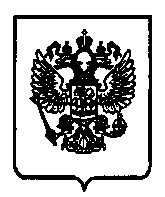 ПРИКАЗ«10» сентября 2010 г.	№787МоскваО внесении изменений в Методику определения начальной (максимальной) цены государственных контрактов на выполнение научно-исследовательских, опытно-конструкторских и технологических работ, утвержденную приказом Минпромторга России от 16 июля 2009 года № 653В целях повышения эффективности бюджетных расходов по вновь начинаемым научно-исследовательским, опытно-конструкторским и технологическим работам приказываю:Утвердить прилагаемые изменения, которые вносятся в Методику определения начальной (максимальной) цены государственных контрактов на выполнение научно-исследовательских, опытно-конструкторских и технологических работ, утвержденную приказом Минпромторга России от 16 июля 2009 года № 653.Врио Министра										Д.В. Мантуров